Unione Montana dell’Esino – FrasassiVia Dante, 26860044 – Fabriano (AN)AVVISO ESPLORATIVO FINALIZZATO ALLA RICERCA DI UN IMMOBILE DA DESTINARE AD USO ABITATIVO PER PERSONE CON DISABILITA’OFFERTA ECONOMICA(Nota: parte da compilare se la domanda è presentata da persone fisiche)Il/La sottoscritto/a ___________________________________, nato a ____________________________il ____________ e residente a _________________ (_____) via ____________________________, n. ___________Codice fiscale ___________________ telefono _______________, e-mail _________________________(N.B. se la domanda è presentata congiuntamente da più persone fisiche, aggiungere altre righe e compilare con l’indicazione delle generalità e codice fiscale; in tal caso, la domanda dovrà essere sottoscritta da tutti i soggetti indicati, che dovranno allegare copia fotostatica del documento di identità)(Nota: parte da compilare se la domanda è presentata da persona giuridica)La Società/Impresa individuale/Ente pubbIico ________________________________________________con sede legale in _________________ (_____) via ____________________________, n. ___________P.IVA/Codice fiscale___________________ rappresentata dal Sig./Sig.ra__________________________, Codice fiscale ______________________in qualità di:[…] proprietario dell’immobile;[…] legale rappresentante/soggetto munito dei necessari poteri di rappresentanza (procura), domiciliato per la carica presso la sede della Società/Impresa/Ente stessaDICHIARAche il prezzo dell’immobile richiesto è: (importo al netto dell’IVA, ove dovuta)€ __________________ (in cifre) Euro _________________________________ (in lettere);che la presente manifestazione di interesse è irrevocabile ed impegnativa per 180 (diconsi centoottanta) giorni dalla scadenza del termine di ricezione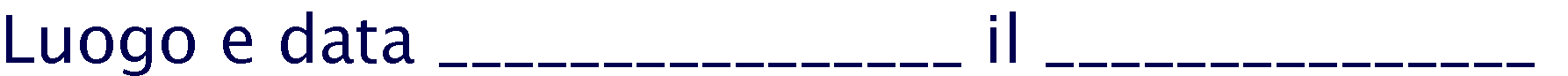 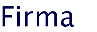 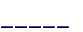 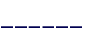 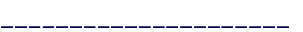 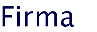 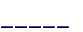 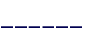 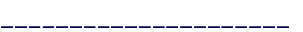 